Проект 7 нот учителяОблЦИТг.Новосибирскноябрь 2003http://www.websib.ru/fio/works/084/group4/index.html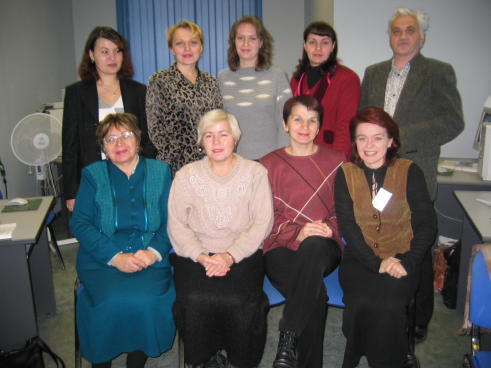 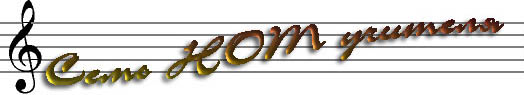 Содержание музыки — это впечатления жизни,это мысли и чувства, выраженные в звуках.Р. ГлиэрВ самом деле, что может быть проще: музыка - это Ваши чувства, выраженные звуками. Когда речь заходит о педагогике, хочется невольно сравнить искусство обучать с музыкой. У настоящего учителя всегда «душа поет», «урок как песня», «как на одном дыхании» (чем не песня?).Удивительным образом в нашем понимании вдруг совпали  "ноты" - азбука профессии и НОТ (Научная Организация Труда), когда - то  обязательное условие профессионализма.Чтоб выучиться пению,Имеем мы терпение.И чтоб урок не зря у нас прошел,Мы будем все внимательны,Послушны и старательны,И выучим все ноты хорошо!До-Ре-Ми-Фа-Соль-Ля-Си-До...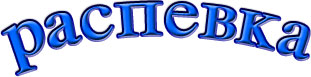 http://www.websib.ru/fio/works/084/group4/4u01.htmМы назвали наш сайт «7 нот учителя», будучи убежденными, что изучив  «музыкальную грамоту» (основы профессионального мастерства), затем осваивая разные сочетания музыкальных звуков (разные методики и технологические приемы), и, наконец, «сочинив» свою неповторимую мелодию (стиль - авторскую технологию), только тогда учитель вправе называться Учителем. Нам хочется, чтобы музыка, являясь отражением Высшей Гармонии в нашем мире, давала возможность и нам, Учителям,  приводить себя в состояние, хоть в какой-то мере напоминающее баланс, уравновешенность. Мы ищем свою мелодию, свои музыкальные формы, довольно долго, наугад, ошибаясь и набивая себе шишки. Так давайте же посмотрим, познакомимся с основными идеями соответствия гармонии музыкальной и гармонии в нас самих на примере ... профессии учителя. Итак, коллеги, приглашаем Вас на распевку.До – Ре – Ми – Фа – Соль – Ля – Си – До…Как сладко нам пелось, когда мы мечтали о будущей замечательной карьере учителя. Так было все просто, понятно и естественно. При этом, закрывая глаза, мечталось о том, какими мы будем самыми мудрыми, самыми добрыми.	Помните: "Буквы разные писать, тонким перышком в тетрадь, учат в школе, учат в школе, учат в школе...?" Нам вспоминается, об этом на странице "ДО того, как..." И вот мы в школе! Желания петь поубавилось, поскольку инструкции и предписания не очень - то приветствуют "отсебятину", всякие "мурлыканья" себе под нос и долгие "арии" на педсоветах.  РЕкомендации прежде всего! В духе гимна, например : "Широка страна моя родная, ... В ней так вольно дышит человек".Правда сегодня и здесь "песни"меняются, так и хочется в ответ: "Он бы подошел (чиновник или начальник), я бы отвернулась..."  Но если серьезно, то нам очень хочется поРЕкоменовать.Изучив внимательно все рекомендации, мы «запели» сначала тихо и невнятно, затем все смелее и громче песни и мелодии о собственном предназначении и нашем школьном мире. Миссия выполнима в том случае, если ты веришь в то, что делаешь, и у тебя получается. Иногда  с учениками вместе грустно затягивали:«Нагружать все больше насСтали почему-то.Нынче в школе первый класс -Вроде института.То ли еще будет,То ли еще будет,То ли еще будет,Ой-ой-ой!"И все же настойчиво всплывало в голове про вечный школьный вальс, про вечную миссию: «Под звуки нестареющего вальса … Встречай, учи и снова расставайся». Давайте вместе подхватим: МИ...мир, миссияКогда затягивает рутина, хочется сладко пофантазировать , погрезить под легкомысленную или лирическую музыку. "Призрачно все в этом мире бушующем,Есть только миг – за него и держись.Есть только миг между прошлым и будущим, -Именно он называется жизнь.Вечный покой сердце вряд ли обрадуетВечный покой для седых пирамидА для звезды, что сорвалась и падаетЕсть только миг, ослепительный миг…"Ля-ля-ля, ФА-фа-фа-фантазия...Но после грез наступает отрезвление, мы возвращаемся в реальность и все явственнее ощущаем суть профессии, СО ль своего труда, который приносит и счастье, и горечь, и полет, и удары, и наслаждение, и разочарования. А кто не знает, не понимает, тот вряд ли подпоет:                             "Не крутите пестрый глобус,Не найдете вы на немТой страны, страны особой,О которой мы поем.Наша старая планетаВся изучена давно,А страна большая эта -Вечно "белое пятно".А для кого-то незнакомы "наши" песни и мелодии, неведомы, неслышны. Вроде бы силятся подпевать: ЛЯ-ЛЯ -ля-ля...Но все невпопад, не в лад, не в унисон. Так и хочется сказать: "Не мешайте, не надо ля-ля, мы и сами споем и в одиночку, и дружным хором".И все-же, все-же, в чем наша сила? Когда в душе настоящий праздничный концерт (два раза в году как минимум - на День учителя и Выпускной), когда ты встречаешь своих вчерашних  учеников, поется во всю мощь души учительской: " Спасибо, что конца урокам нет!Хотя и ждешь с надеждой перемены,Но жизнь – она особенный предмет,Задаст вопросы новые в ответ,Но ты найди решенье непременно!Спасибо, что конца урокам нет!!!»Вот в этом и сила - сила нашего знания и умения знания передать, сила любви и тепла, вовсе не сила денег (хотя их в самом деле не хватает). И еще СИ льнее мы становимся, когда поем вместе, умножая силу каждого силой учительского содружества. Конечно, "припевать лучше хором"Проверяя ли тетрадки по ночам, обсуждая ли проблемы на педсоветах не споешь о себе любимом, гениальном, неповторимом и единственном. А ария уже "написана" в виде сотворенных собственной жизнью ДОстижений. Услышьте нас поодиночке, подпойте нам, поддержите, подбодрите, это для нас так важно.Вот и закончилась наша распевка. Звуки чистые, светлые, чарующие и вдохновляющие. Самое время воспеть труд Учителя, сложить в его честь Оду. И петь ее как можно чаще и как можно громче.Ведь «Песне ты не скажешь: «До свидания!»Песня не прощается с тобой…»я стала учителем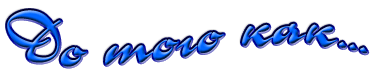 http://www.websib.ru/fio/works/084/group4/4u02.htmКогда – то в древней Греции педагогом называли раба, который сопровождал ребенка в школу.Я хотела быть учителем другим – таким, который вместе с ребенком ищет истину, знание, вместе с ребенком делает открытие. Таким образом, изначально причинами прихода в «учительство» стали: во-первых, тяга к знаниям (всегда зная немало, готова была сказать «Я знаю, что ничего не знаю!»), во-вторых, желание искать истину не в одиночестве.	С желаниями понятно, но выяснилось, что к педагогике у меня есть и склонности: лет с 8-10 всех своих друзей, сестер, просто знакомых при удобном случае я усаживала за столы и предлагала «поиграть в школу», тогда как многим хотелось играть в более энергичные игры. К моменту окончания школы вопроса «Куда поступать?» не возникло, он был решен сам собой. С тех пор, как я окончила Новосибирское педагогическое училище №3 по специальности «учитель начальных классов» и Новосибирский государственный педагогический университет по специальности «учитель истории» прошло немало лет. И ощущение, что я только начинаю свой путь в педагогику, не проходит. Настоящий опыт приходит к учителю в других «университетах». 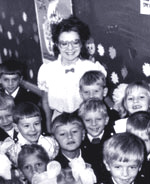 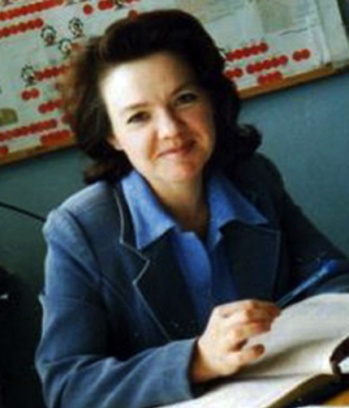 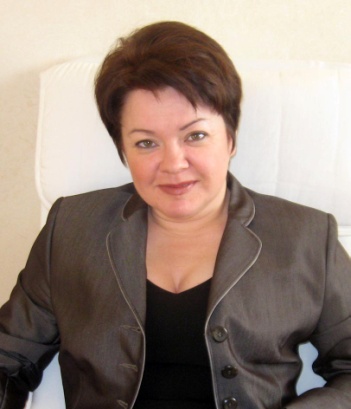 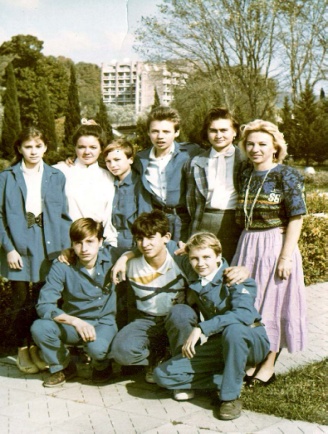 Для меня таковыми стали: коммунарская методика детского центра «Орленок», всевозможные проекты и конкурсы, где есть возможность общаться с мастерами педагогики, знакомство с Антологией гуманной педагогики, постоянное собственное развитие и профессиональный рост.А самыми главными ориентирами в профессии остаются образы великих учителей прошлого и настоящего, которым присущи: любовь к детям, вера и  надежда. А значит, как прежде, желание и способность реализовать свои желания. Мои ученики – это мои друзья и единомышленники. Мои ученики – это мои учителя. Учитель истории гимназии №13 п.Краснообск Новосибирской областиhttp://www.websib.ru/fio/works/084/group4/auth4u01.htm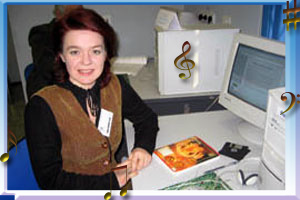 Как хорошо, что вы пришли ко мне в гости. Давайте споем что-нибудь задушевное под гитару. Зажжем свечи, будем пить чай. Можно прийти и на урок истории (любой).Здравствуйте, люди мои дорогие! Умные, добрые и ... все другие!Я –  уникальное сочетание трех граней: Человек, Учитель, Женщина. Вот в таком варианте это звучит не просто гордо, а потрясающе - божественно. Самое невероятное то, что я поняла это не так давно.  Как-то прочла в одной притче, на вопрос: «Вправе ли я делить чью – то жизнь со своею?», мудрая женщина ответила: «А есть ли у тебя жизнь, чтобы поделиться ею?». Моя Жизнь сейчас полна всевозможных приключений, порою авантюр, путешествий (в том числе - за границу) и встреч. Человек я открытый и «прозрачный», без хитростей и интриг, всегда мне это помогает и спасает, как только начинаю «ловчить», судьба дает «пощечины». Иногда меня тянет поумничать, но Бог миловал – всегда удавалось сохранить при этом внешнее легкомыслие, внутреннюю легкость. По – моему, это и есть гармония. Нет, ну не всегда так все здорово, тогда бы я стала ангелом, я бы уже была на седьмом небе.Я все еще учусь быть как можно чаще в состоянии гармонии с собой, с миром и людьми. Все, здесь меня уже нет, я уже далеко.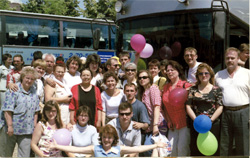 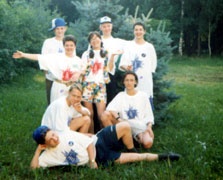 Сейчас я участвую во многих проектах, а это встречи и путешествия. Вот  слева я в Карпатах летом 2003 г., провожу группу через три границы (непросто это). А справа - на всероссийском чемпионате интеллектуальной игры "Дебаты" в Москве в 1997 г. Это я и моя любимая команда..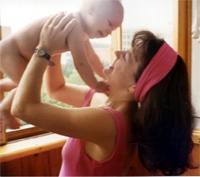 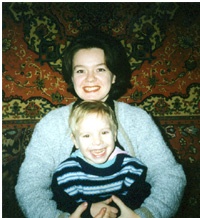 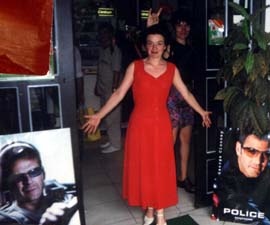 Мой дом - моя крепость. А там ждут меня самый лучший в мире сын, любимые книги и "планов громадье". Самое творческое время - когда наступает ночь и тишина, приходит озаренье и тогда рождаются новые идеи к уроку и  проектам.Ну вот, пожалуй, и все. Впереди - новые дороги и начинания. А как же иначе - ведь мир такой интересный!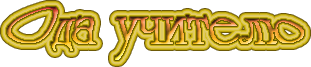 Сочинитель _ Миронова Татьяна Викторовнаhttp://www.websib.ru/fio/works/084/group4/4u10.htmЧудесный дар богов!О пламенных сердец терпенье и любовь,О прелесть тихая, души очарованье -Учитель! Лишь с тобойЛень, чванство, глупость и непониманье -Теряют ужас свой!Текучки жизненной потоком не смыт, а с ясною душой,В убогой хижине своей, забывший рок, забвенный рокомПоет, мечтает и блажен. И кто, и кто не оживленТвоим божественным влияньем?Ты правишь бал над мирозданьем.И бизнесмен, и леди-босс свою туманную отчизну прославляют.Политик и экономист, поэт, художник и артистЧто ты посеял – пожинают.А чем богаче урожай - тебя тем чаще вспоминают.Счастливый жребием убогим, крестьянин, наклонясь на плуг,Влекомый медленно усталыми волами,-Поет свой лес, свой мирный луг, возы, скрипящи под снопами,И сладость зимних вечеров,Когда, при шуме вьюг, пред очагом блестящим,В кругу своих сынов, с напитком пенным и кипящим,Он радость в сердце льет и мирно в полночь засыпает,Забыв на дикие бразды пролитый пот... Но вы, которых луч небесный оживляет,Певцы, друзья души моей!В печальном странствии минутной жизни сейТернистую стезю цветами усыпайтеИ в пылкие сердца свой пламень изливайте!Да звуком ваших громких лир герой, ко славе пробужденный,Дивит и потрясает мир!Да юноша воспламененный от них в восторге слезы льет,  Алтарь отечества лобзаетИ смерти за него, как блага, ожидает!Да бедный труженик душою расцвететОт ваших песней благодатных!Презревши роскоши утехи, пойдем великих по следам! -Стезя к бессмертию судьбой открыта нам!Не остыдим себя хвалоюВысоких жребием, презрительных душою,-Дерзнем достойных увенчать!Потомство раздает венцы и посрамленье:Дерзнем свой мавзолей в алтарь преобратить!О слава, сердца восхищенье!О жребий сладостный - в любви потомства жить!